St Patrick’s Primary School andNursery UnitLoughguile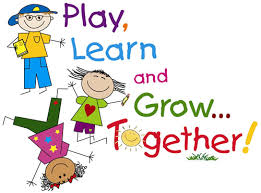 PASTORAL CAREPolicy on photographyin school(Reviewed and updated 2018)In St Patrick’s, we promote and celebrate school and individual success and seek to capture significant events, achievements and learning opportunities.As such, our children may be photographed or recorded in the following school activitiesCurriculum learningSpecial class daysSchool activities/eventsShared education eventsSchool trips, including residentialsAchievement awardsSpecial events e.g., Christmas play, Sports DayThese may be used for school displays, on the school website or published in local press.  Only children’s christian names will be used alongside photographs.  We are also sensitive and aware of those children/parents who do not wish to have their photographs taken or displayed and so we request parental/guardian consent in accordance with this policy.The school cannot be accountable for photographs or videos taken by parents or audience members at school functions but we actively discourage this and appeal for cooperation in this matter.